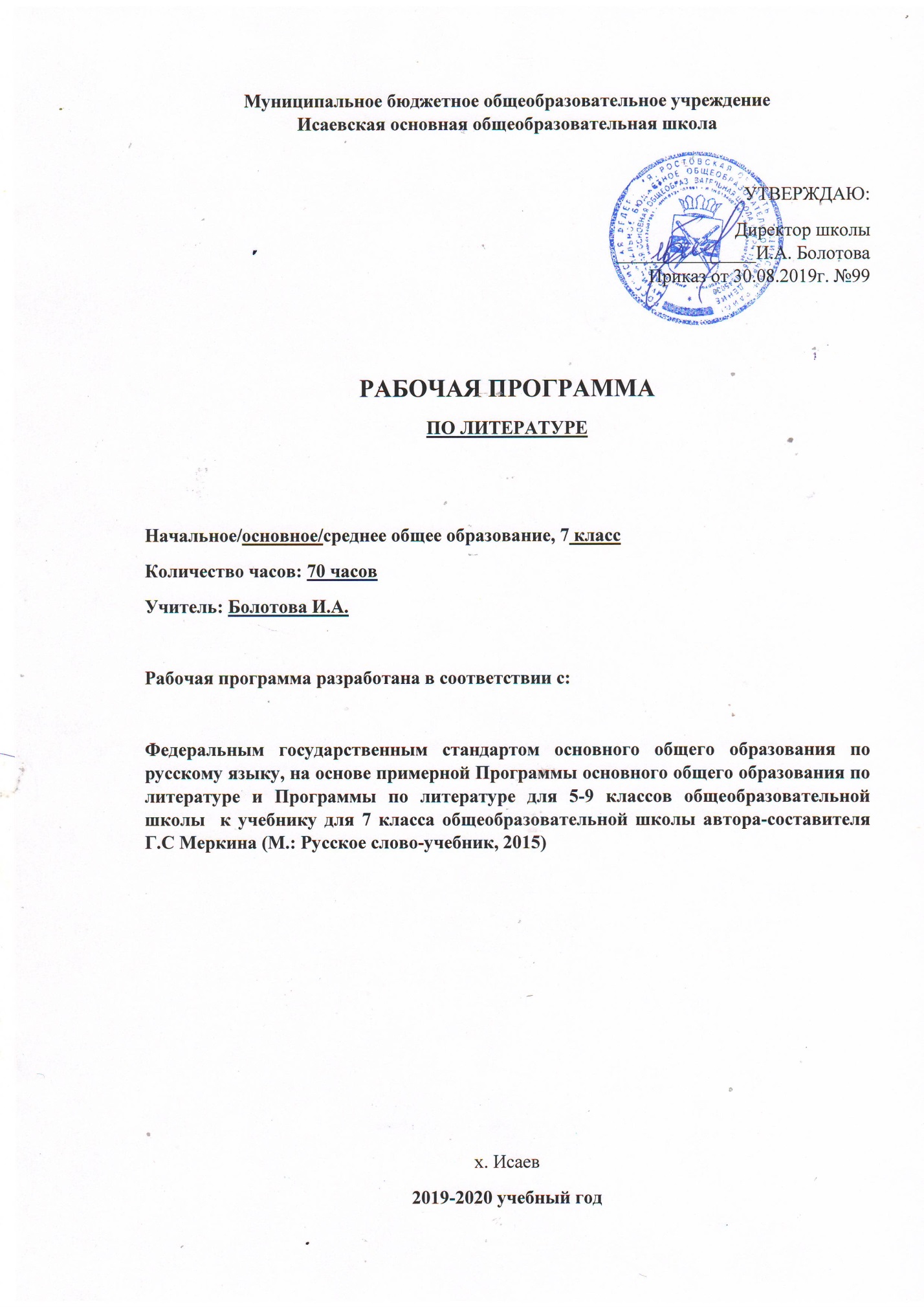 Планируемые результаты освоения учебного предметаЛичностные результаты:Воспитание российской гражданской идентичности: патриотизма, любви и уважения к Отечеству, чувства гордости за свою Родину, прошлое и настоящее многонационального народа России, осознание своей этнической принадлежности, знание истории, языка, культуры своего народа, своего края, основ культурного наследия народов России и человечества, усвоение гуманистических ценностей многонационального российского общества, воспитание чувства ответственности и долга перед Родиной;Формирование ответственного отношения к учению, готовности и способности обучающихся к саморазвитию и самообразованию на основе мотивации к обучению и познанию, осознанному выбору и построению дальнейшей индивидуальной траектории образования на базе ориентирования в мире профессий и профессиональных предпочтений, с учетом устойчивых познавательных интересов;Формирование целостного мировоззрения, соответствующего современному уровню развития науки и общественной практики, учитывающего социальное, культурное, языковое, духовное многообразие современного мира;Формирование осознанного, уважительного и доброжелательного отношения к другому человеку, его мнению, мировоззрению, культуре, языку, вере, гражданской позиции, к истории, культуре, религии, традициям, языкам, ценностям народов России и народов мира, готовности и способности вести диалог с другими людьми и достигать в нем взаимопонимания;Освоение социальных норм, правил поведения, ролей и форм социальной жизни в группах и сообществах, включая взрослые и социальные сообщества, участие в школьном самоуправлении и общественной жизни в пределах возрастных компетенций с учетом региональных, этнокультурных, социальных и экономических особенностей;Развитие морального сознания и компетентности в решении моральных проблем на основе личностного выбора, формирование нравственных чувств и нравственного поведения, осознанного и ответственного отношения к собственным поступкам;Формирование коммуникативной компетентности в общении и сотрудничестве со сверстниками, старшими и младшими товарищами в процессе образовательной, общественно полезной, учебно-исследовательской, творческой и других видах деятельности;Формирование основ экологической культуры на основе признания ценности жизни во всех ее проявлениях и необходимости ответственного, бережного отношения к окружающей среде;Осознание значения семьи в жизни человека и общества, принятие ценностей семейной жизни, уважительное и заботливое отношение к членам своей семьи;Развитие эстетического сознания через освоение художественного наследия народов России и мира, творческой деятельности эстетического характера.Метапредметные результаты:Умение самостоятельно определять цели своего обучения, ставить и формулировать для себя новые задачи в учебе и познавательной деятельности;Умение самостоятельно планировать пути достижения целей, в том числе альтернативные, осознанно выбирать наиболее эффективные способы решения учебных и познавательных задач;Умение соотносить свои действия с планируемыми результатами, осуществлять контроль своей деятельности в процессе достижения результата, определять способы действий в рамках предложенных условий и требований, корректировать свои действия в соответствии с изменяющейся обстановкой;Умение оценивать правильность выполнения учебной задачи, собственные возможности ее решения;Владение основами самоконтроля, самооценки, принятия решений и осуществления осознанного выбора в учебной и познавательной деятельности;Умение определять понятия, создавать обобщения, устанавливать аналогии, классифицировать, самостоятельно выбирать основания и критерии для классификации, устанавливать причинно-следственную связь, строить логическое рассуждение, умозаключение (индуктивное, дедуктивное и по аналогии) и делать выводы;Умение создавать, применять и преобразовывать знаки и символы, модели и схемы для решения познавательных задач;Смысловое чтение, умение организовывать учебное сотрудничество и совместную деятельность с учителем и сверстниками, работать индивидуально и в группах, находить общее решение и разрешать конфликты на основе согласования позиций с учетом интересов, формулировать, аргументировать и отстаивать свое мнение;Умение осознанно использовать речевые средства в соответствии с задачей коммуникации для выражения своих чувств, мыслей и потребностей, планирования и регуляции своей деятельности: владение устной и письменной речью, монологической контекстной речью;Формирование и развитие компетентности в области использования информационно-коммуникационных технологий.Предметные результаты:Понимание ключевых проблем изученных произведений русского фольклора и фольклора других народов, древнерусской литературы, литературы XVIIIвека, русских писателей XIX-XXвв., литературы народов России и зарубежной литературы;Понимание связи литературных произведений с эпохой их написания, выявления заложенных в них вневременных, непреходящих нравственных ценностей и их современного звучания;Умение анализировать литературное произведение: определять его принадлежность к одному из литературных родов и жанров, понимать и формулировать тему, идею, нравственный пафос литературного произведения, характеризовать его героев, сопоставлять героев одного или нескольких произведений;Определение в произведении элементов сюжета, композиции, изобразительно-выразительных средств языка, понимание и роли в раскрытии идейно-художественного содержания произведения (элементы филологического анализа), владение элементарной литературоведческой терминологией при анализе литературного произведения;Приобщение к духовно-нравственным ценностям русской литературы и культуры, сопоставление их с духовно-нравственными ценностями других народов;Формирование собственного отношения к произведениям литературы, их оценка;Умение интерпретировать (в отдельных случаях) изученные литературные произведения;Понимание авторской позиции и свое отношение к ней;Восприятие на слух литературных произведений разных жанров, осмысленное чтение и адекватное восприятие;Умение пересказывать прозаические произведения или их отрывки с использованием образных средств русского языка и цитат из текста, отвечать на вопросы по прослушанному тексту, создавать устные монологические высказывания разного типа, вести диалог;Написание изложений и сочинений на темы, связанные с тематикой, проблематикой изученных произведений, классные и домашние творческие работы, рефераты на литературные и общекультурные темы;Понимание образной природы литературы как явления словесного искусства, эстетическое восприятие произведений литературы, формирование эстетического вкуса;Понимание русского слова в его эстетической функции, роли изобразительно-выразительных средств в создании художественных образов литературных произведений.Раздел 2Содержание учебного предмета «Литература» в 7 классеМесто учебного предмета «Литература» в учебном планеСогласно учебному плану МБОУ Исаевская ООШ на 2019-2020 уч.г. программа рассчитана на 70 часов в расчете 2 часа в неделю. В соответствии с учебным календарным графиком МБОУ Вершиновская ООШ программа предусматривает 70 часов.ВведениеИзображение человека как важнейшая идейно-нравственная проблема литературы. Взаимосвязь характеров и обстоятельств в художественном произведении. Труд писателя, его позиция, отношение к несовершенству мира и стремление к нравственному и эстетическому идеалу.УСТНОЕ НАРОДНОЕ ТВОРЧЕСТВОБылины. «Вольга и Микула Селянинович». Киевский цикл былин. Воплощение в былине нравственных свойств русского народа, прославление мирного труда. Микула — носитель лучших человеческих качеств (трудолюбие, мастерство, чувство собственного достоинства, доброта, щедрость, физическая сила).Новгородский цикл былин. «Садко». Своеобразие былины. Поэтичность. Тематическое различие Киевского и Новгородского циклов былин. Своеобразие былинного стиха. Собирание былин. Собиратели. (Для самостоятельного чтения.)Пословицы и поговорки. Народная мудрость пословиц и поговорок. Выражение в них духа народного языка Сборники пословиц. Собиратели пословиц. Меткость и точность языка. Краткость и выразительность. Прямой и переносный смысл пословиц. Пословицы народов мира. Сходство и различия пословиц разных стран мира на одну тему (эпитеты, сравнения, метафоры).Теория литературы. Гипербола (развитие представлений). Былина. Героический эпос, афористические жанры фольклора. Пословицы, поговорки (развитие представлений)ИЗ ДРЕВНЕРУССКОЙ ЛИТЕРАТУРЫ«Поучение» Владимира Мономаха (отрывок), «Повесть о Петре и Февронии Муромских». Нравственные заветы Древней Руси. Внимание к личности, гимн любви и верности.Теория литературы. Поучение (начальные представления).«Повесть временных лет». Отрывок «О пользе книг». Формирование традиции уважительного отношения к книге.Теория литературы. Летопись (развитие представлений).ИЗ РУССКОЙ ЛИТЕРАТУРЫ XVIII ВЕКАМихаил Васильевич Ломоносов. Краткий рассказ об ученом и поэте. «К статуе Петра Великого», «Ода на день восшествия на Всероссийский престол ея Величества государыни Императрицы Елисаветы Петровны 1747 года» (отрывок). Уверенность Ломоносова в будущем русской науки и ее творцов. Патриотизм. Призыв к миру. Признание труда, деяний на благо Родины важнейшей чертой гражданина.Теория литературы. Ода (начальные представления).Гавриил Романович Державин. Краткий рассказ о поэте. «Река времен в своем стремленьи...», «На птичку...», «Признание». Размышления о смысле жизни, о судьбе. Утверждение необходимости свободы творчества.ИЗ РУССКОЙ ЛИТЕРАТУРЫ XIX ВЕКААлександр Сергеевич Пушкин. Краткий рассказ о писателе.«Полтава» («Полтавский бой»), «Медный всадник» (вступление «На берегу пустынных волн...»), «Песнь о вещем Олеге». Интерес Пушкина к истории России. Мастерство в изображении Полтавской битвы, прославление мужества и отваги русских солдат. Выражение чувства любви к Родине. Сопоставление полководцев (Петра I и Карла XII). Авторское отношение к героям. Летописный источник «Песни о вещем Олеге». Особенности композиции. Своеобразие языка. Смысл сопоставления Олега и волхва. Художественное воспроизведение быта и нравов Древней Руси.Теория литературы. Баллада (развитие представлений).«Борис Годунов» (сцена вЧудовоммонастыре). Образ летописца как образ древнерусского писателя. Монолог Пимена: размышления о труде летописца как о нравственном подвиге. Истина как цель летописного повествования и как завет будущим поколениям.Теория литературы. Повесть (развитие представлений).Михаил Юрьевич Лермонтов. Краткий рассказ о поэте.«Песня про царя Ивана Васильевича, молодого опричника и удалого купца Калашникова». Поэма об историческом прошлом Руси. Картины быта XVI века, их значение для понимания характеров и идеи поэмы. Смысл столкновения Калашникова с Кирибеевичем и Иваном Грозным. Защита Калашниковым человеческого достоинства, его готовность стоять за правду до конца. Особенности сюжета поэмы. Авторское отношение к изображаемому. Связь поэмы с произведениями устного народного творчества. Оценка героев с позиций народа. Образы гусляров. Язык и стих поэмы.«Когда волнуется желтеющая нива...», «Молитва», «Ангел». Стихотворение «Ангел» как воспоминание об идеальной гармонии, о «небесных» звуках, оставшихся в памяти души, переживание блаженства, полноты жизненных сил, связанное с красотой природы и ее проявлений. «Молитва» («В минуту жизни трудную...») — готовность ринуться навстречу знакомым гармоничным звукам, символизирующим ожидаемое счастье на земле.Теория литературы. Фольклоризм литературы (развитие представлений).Николай Васильевич Гоголь. Краткий рассказ о писателе.«Тарас Бульба». Прославление боевого товарищества, осуждение предательства. Героизм и самоотверженность Тараса и его товарищей-запорожцев в борьбе за освобождение родной земли. Противопоставление Остапа Андрию, смысл этого противопоставления. Патриотический пафос повести. Особенности изображения людей и природы в повести.Теория литературы. Историческая и фольклорная основа произведения. Роды литературы: эпос (развитие понятия). Литературный герой (развитие понятия).Иван Сергеевич Тургенев. Краткий рассказ о писателе.«Бирюк». Изображение быта крестьян, авторское отношение к бесправным и обездоленным. Мастерство в изображении пейзажа. Художественные особенности рассказа.Стихотворения в прозе. «Русский язык». Тургенев о богатстве и красоте русского языка. Родной язык как духовная опора человека. «Близнецы», «Два богача».Нравственность и человеческие взаимоотношения.Теория литературы. Стихотворения в прозе.Николай Алексеевич Некрасов. Краткий рассказ о писателе.«Русские женщины» («Княгиня Трубецкая»), Историческая основа поэмы. Величие духа русских женщин, отправившихся вслед за осужденными мужьями в Сибирь. Художественные особенности исторических поэм Некрасова.«Размышления у парадного подъезда». Боль поэта за судьбу народа. Своеобразие некрасовской музы. (Для чтения и обсуждения.)Теория литературы. Поэма (развитие понятия). Трехсложные размеры стиха (развитие понятия).Михаил Евграфович Салтыков-Щедрин. Краткий рассказ о писателе.«Повесть о том, как один мужик двух генералов прокормил». Нравственные пороки общества. Паразитизм генералов, трудолюбие и сметливость мужика. Осуждение покорности мужика. Сатира в «Повести...».«Дикий помещик». Для внеклассного чтения.Теория литературы. Гротеск (начальные представления).Лев Николаевич Толстой. Краткий рассказ о писателе.«Детство». Главы из повести: «Классы», «Наталья Саввишна», «Маман» и др. Взаимоотношения детей и взрослых. Проявления чувств героя, беспощадность к себе, анализ собственных поступков.Теория литературы. Автобиографическое художественное произведение (развитие понятия). Герой-повествователь (развитие понятия).Иван Алексеевич Бунин. Краткий рассказ о писателе.«Цифры». Воспитание детей в семье. Герой рассказа: сложность взаимопонимания детей и взрослых. «Лапти». Душевное богатство простого крестьянина.Антон Павлович Чехов. Краткий рассказ о писателе.«Хамелеон». Живая картина нравов. Осмеяние трусости и угодничества. Смысл названия рассказа. «Говорящие фамилии» как средство юмористической характеристики.«Злоумышленник», «Размазня». Многогранность комического в рассказах А. П. Чехова. (Для чтения и обсуждения.)Теория литературы. Сатира и юмор как формы комического (развитие представлений).«Край ты мой, родимый край!» Стихотворения русских поэтов XIX века о родной природе.В. Жуковский. «Приход весны»; И. Бунин. «Родина»; А. К. Толстой. «Край ты мой, родимый край...», «Благовест». Поэтическое изображение родной природы и выражение авторского настроения, миросозерцания.ИЗ РУССКОЙ ЛИТЕРАТУРЫ XX ВЕКАМаксим Горький. Краткий рассказ о писателе.«Детство». Автобиографический характер повести. Изображение «свинцовых мерзостей жизни». Дед Каширин. «Яркое, здоровое, творческое в русской жизни» (Алеша, бабушка, Цыганок, Хорошее Дело). Изображение быта и характеров. Вера в творческие силы народа.«Старуха Изергиль» («Легенда о Данко»).Теория литературы. Понятие о теме и идее произведения (начальные представления). Портрет как средство характеристики героя.Владимир Владимирович Маяковский. Краткий рассказ о писателе.«Необычайное приключение, бывшее с Владимиром Маяковским летом на даче». Мысли автора о роли поэзии в жизни человека и общества. Своеобразие стихотворного ритма, словотворчество Маяковского.«Хорошее отношение к лошадям». Два взгляда на мир: безразличие, бессердечие мещанина и гуманизм, доброта, сострадание лирического героя стихотворения.Теория литературы. Лирический герой (начальные представления). Обогащение знаний о ритме и рифме. Тоническое стихосложение (начальные представления)Леонид Николаевич Андреев. Краткий рассказ о писателе.«Кусака». Чувство сострадания к братьям нашим меньшим, бессердечие героев. Гуманистический пафос произведения.Андрей Платонович Платонов. Краткий рассказ о писателе.«Юшка». Главный герой произведения, его непохожесть на окружающих людей, душевная щедрость. Любовь и ненависть окружающих героя людей. Юшка — незаметный герой с большим сердцем. Осознание необходимости сострадания и уважения к человеку. Неповторимость и ценность каждой человеческой личности.«В прекрасном и яростном мире». Труд как нравственное содержание человеческой жизни. Идеи доброты, взаимопонимания, жизни для других. Своеобразие языка прозы Платонова (для внеклассного чтения).На дорогах войны. Интервью с поэтом — участником Великой Отечественной войны. Героизм, патриотизм, самоотверженность, трудности и радости грозных лет войны в стихотворениях поэтов — участников войны: А. Ахматовой, К. Симонова, А. Твардовского, А. Суркова, Н. Тихонова и др. Ритмы и образы военной лирики.Теория литературы. Публицистика. Интервью как жанр публицистики (начальные представления).Федор Александрович Абрамов. Краткий рассказ о писателе.«О чем плачут лошади». Эстетические и нравственно-экологические проблемы, поднятые в рассказе.Теория литературы. Литературные традиции.Евгений Иванович Носов. Краткий рассказ о писателе.«Кукла» («Акимыч»), «Живое пламя». Сила внутренней, духовной красоты человека. Протест против равнодушия, бездуховности, безразличного отношения к окружающим людям, природе. Осознание огромной роли прекрасного в душе человека, в окружающей природе. Взаимосвязь природы и человека.Юрий Павлович Казаков. Краткий рассказ о писателе.«Тихое утро». Взаимоотношения детей, взаимопомощь, взаимовыручка. Особенности характера героев — сельского и городского мальчиков, понимание окружающей природы. Подвиг мальчика и радость от собственного доброго поступка.«Тихая моя Родина». Стихотворения о Родине, родной природе, собственном восприятии окружающего (В. Брюсов, Ф. Сологуб, С. Есенин, Н. Заболоцкий, Н. Рубцов). Человек и природа. Выражение душевных настроений, состояний человека через описание картин природы. Общее и индивидуальное в восприятии родной природы русскими поэтами.Александр Трифонович Твардовский. Краткий рассказ о поэте.«Снега потемнеют синие...», «Июль — макушка лета...», «На дне моей жизни...». Размышления поэта о взаимосвязи человека и природы, о неразделимости судьбы человека и народа.Теория литературы. Лирический герой (развитие понятия).А.Н. Вердинский «Доченьки», И.А. Гофф «Русское поле». Лирические размышления о жизни. Б. Ш. Окуджава «По Смоленской дороге». Светлая грусть переживаний.Дмитрий Сергеевич Лихачев. «Земля родная» (главы из книги). Духовное напутствие молодежи.Теория литературы. Публицистика (развитие представлений). Мемуары как публицистический жанр (начальные представления).Михаил . Зощенко. Рассказ «Беда». Смешное и грустное в рассказахИЗ ЗАРУБЕЖНОЙ ЛИТЕРАТУРЫРоберт Бернс. Особенности творчества. «Честная бедность». Представления народа о справедливости и честности. Народно-поэтический характер произведения.Джордж Гордон Байрон. «Ты кончил жизни путь, герой!». Гимн герою, павшему в борьбе за свободу Родины.Японские хокку (трехстишия). Изображение жизни природы и жизни человека в их нерасторжимом единстве на фоне круговорота времен года. Поэтическая картина, нарисованная одним-двумя штрихами.Теория литературы. Особенности жанра хокку (хайку).О. Генри. «Дары волхвов». Сила любви и преданности. Жертвенность во имя любви. Смешное и возвышенное в рассказе.Рей Дуглас Брэдбери. «Каникулы».Фантастические рассказы Рея Брэдбери как выражение стремления уберечь людей от зла и опасности на Земле. Мечта о чудесной победе добра.Раздел 3Тематическое планированиеКалендарно-тематическое планирование№п/пНаименование разделов и темВсего часов1Введение12Устное народное творчество63Из Древнерусской литературы34Из русской литературы XVIII века 95Из русской литературы XIX века186Из русской литературы ХХ века227Зарубежная литература119Итого:70№ п/пДатаТема урокаТема урокаТема урокаКоличествочасовТема 1. Введение (1час). Знакомство с литературой и особенностями учебникаТема 1. Введение (1час). Знакомство с литературой и особенностями учебникаТема 1. Введение (1час). Знакомство с литературой и особенностями учебникаТема 1. Введение (1час). Знакомство с литературой и особенностями учебникаТема 1. Введение (1час). Знакомство с литературой и особенностями учебникаТема 1. Введение (1час). Знакомство с литературой и особенностями учебника13.091. Знакомство с литературой и особенностями учебника. Литературные роды (эпос, лирика, драма).  Жанр и жанровое своеобразие. Личность автора, позиция писателя, труд и творчество.1. Знакомство с литературой и особенностями учебника. Литературные роды (эпос, лирика, драма).  Жанр и жанровое своеобразие. Личность автора, позиция писателя, труд и творчество.1. Знакомство с литературой и особенностями учебника. Литературные роды (эпос, лирика, драма).  Жанр и жанровое своеобразие. Личность автора, позиция писателя, труд и творчество.1Тема 2. УНТ (6часов)Тема 2. УНТ (6часов)Тема 2. УНТ (6часов)Тема 2. УНТ (6часов)Тема 2. УНТ (6часов)125.091.Былины. «Святогор и Микула Селянинович». События в былине, поэтическая речь былины, своеобразие характера и речи персонажа.1.Былины. «Святогор и Микула Селянинович». События в былине, поэтическая речь былины, своеобразие характера и речи персонажа.1.Былины. «Святогор и Микула Селянинович». События в былине, поэтическая речь былины, своеобразие характера и речи персонажа.1310.092. «Илья Муромец и соловей разбойник». А.К. Толстой «Илья Муромец».Конфликт былины, поучительная речь, отражение народных представлений о нравственности (сила добра, ум и мудрость)2. «Илья Муромец и соловей разбойник». А.К. Толстой «Илья Муромец».Конфликт былины, поучительная речь, отражение народных представлений о нравственности (сила добра, ум и мудрость)2. «Илья Муромец и соловей разбойник». А.К. Толстой «Илья Муромец».Конфликт былины, поучительная речь, отражение народных представлений о нравственности (сила добра, ум и мудрость)1412.093. Русские народные песни. Обрядовая поэзия («Девочки-колядки!.., «Наша масленица дорогая…»);лироэпические песни («Солдатская»). Лирическое и эпическое начало в песне; своеобразие поэтического языка. Быт, нравственные представления народа в песне.3. Русские народные песни. Обрядовая поэзия («Девочки-колядки!.., «Наша масленица дорогая…»);лироэпические песни («Солдатская»). Лирическое и эпическое начало в песне; своеобразие поэтического языка. Быт, нравственные представления народа в песне.3. Русские народные песни. Обрядовая поэзия («Девочки-колядки!.., «Наша масленица дорогая…»);лироэпические песни («Солдатская»). Лирическое и эпическое начало в песне; своеобразие поэтического языка. Быт, нравственные представления народа в песне.1517.094. Легенды и предания новгородского края4. Легенды и предания новгородского края4. Легенды и предания новгородского края1Тема 3. Из древнерусской литературы (3 часа)Тема 3. Из древнерусской литературы (3 часа)Тема 3. Из древнерусской литературы (3 часа)Тема 3. Из древнерусской литературы (3 часа)Тема 3. Из древнерусской литературы (3 часа)Тема 3. Из древнерусской литературы (3 часа)619.091.Из «Повести временных лет» («И вспомнил Олег коня своего»), Поучительный смысл древнерусской литературы, мудрость, преемственность поколений. Любовь к родине, образованность, твердость духа, религиозность, верность, жертвенность, семейные ценности.1.Из «Повести временных лет» («И вспомнил Олег коня своего»), Поучительный смысл древнерусской литературы, мудрость, преемственность поколений. Любовь к родине, образованность, твердость духа, религиозность, верность, жертвенность, семейные ценности.1.Из «Повести временных лет» («И вспомнил Олег коня своего»), Поучительный смысл древнерусской литературы, мудрость, преемственность поколений. Любовь к родине, образованность, твердость духа, религиозность, верность, жертвенность, семейные ценности.1724.092. «Повесть о Петре и Февронии Муромских». Мудрость, твердость духа, религиозность как народные идеалы древнерусской литературы.2. «Повесть о Петре и Февронии Муромских». Мудрость, твердость духа, религиозность как народные идеалы древнерусской литературы.2. «Повесть о Петре и Февронии Муромских». Мудрость, твердость духа, религиозность как народные идеалы древнерусской литературы.1Тема 4. Из Литературы XVIIIвека(9 часов)Тема 4. Из Литературы XVIIIвека(9 часов)Тема 4. Из Литературы XVIIIвека(9 часов)Тема 4. Из Литературы XVIIIвека(9 часов)Тема 4. Из Литературы XVIIIвека(9 часов)Тема 4. Из Литературы XVIIIвека(9 часов)826.091.М.В. Ломоносов. Жизнь и судьба поэта, просветителя, учёного. «О вы, которых ожидает…» (из Оды на день восшествия…). Мысли о просвещении, вера в творческие способности народа. Особенности поэтического языка оды и лирического стихотворения, поэтические образы.1.М.В. Ломоносов. Жизнь и судьба поэта, просветителя, учёного. «О вы, которых ожидает…» (из Оды на день восшествия…). Мысли о просвещении, вера в творческие способности народа. Особенности поэтического языка оды и лирического стихотворения, поэтические образы.1.М.В. Ломоносов. Жизнь и судьба поэта, просветителя, учёного. «О вы, которых ожидает…» (из Оды на день восшествия…). Мысли о просвещении, вера в творческие способности народа. Особенности поэтического языка оды и лирического стихотворения, поэтические образы.191.102.Теория о «трёх штилях» (отрывки). Основные положения и значение теории о стилях художественной литературы.2.Теория о «трёх штилях» (отрывки). Основные положения и значение теории о стилях художественной литературы.2.Теория о «трёх штилях» (отрывки). Основные положения и значение теории о стилях художественной литературы.1103.103. Г.Р. Державин. Биография Державина (по страницам книги В. Ходасевича «Державин»). Державин на Новгородчине.3. Г.Р. Державин. Биография Державина (по страницам книги В. Ходасевича «Державин»). Державин на Новгородчине.3. Г.Р. Державин. Биография Державина (по страницам книги В. Ходасевича «Державин»). Державин на Новгородчине.1118.104. «Властителям и судьям». Отражение в названии тематики и проблематики стихотворения; Своеобразие стихотворений Державина в сравнении со стихотворениями Ломоносова. Тема поэта и власти в стихотворении.4. «Властителям и судьям». Отражение в названии тематики и проблематики стихотворения; Своеобразие стихотворений Державина в сравнении со стихотворениями Ломоносова. Тема поэта и власти в стихотворении.4. «Властителям и судьям». Отражение в названии тематики и проблематики стихотворения; Своеобразие стихотворений Державина в сравнении со стихотворениями Ломоносова. Тема поэта и власти в стихотворении.11210.105. Д.И. Фонвизин. Краткие сведения о писателе. Комедия «Недоросль. Своеобразие драматургического произведения.5. Д.И. Фонвизин. Краткие сведения о писателе. Комедия «Недоросль. Своеобразие драматургического произведения.5. Д.И. Фонвизин. Краткие сведения о писателе. Комедия «Недоросль. Своеобразие драматургического произведения.11315.106. Основной конфликт пьесы «Недоросль» и её проблематика. Проблема образования и образованности, воспитания и семьи. Социальные вопросы в комедии. Проблема крепостного права и государственной власти в комедии. Позиция писателя.6. Основной конфликт пьесы «Недоросль» и её проблематика. Проблема образования и образованности, воспитания и семьи. Социальные вопросы в комедии. Проблема крепостного права и государственной власти в комедии. Позиция писателя.6. Основной конфликт пьесы «Недоросль» и её проблематика. Проблема образования и образованности, воспитания и семьи. Социальные вопросы в комедии. Проблема крепостного права и государственной власти в комедии. Позиция писателя.11417.107. «Недоросль». Образы комедии (портрет и характер, поступки, мысли и язык героев).7. «Недоросль». Образы комедии (портрет и характер, поступки, мысли и язык героев).7. «Недоросль». Образы комедии (портрет и характер, поступки, мысли и язык героев).1Тема 5. Из литературы 19 века 27 чТема 5. Из литературы 19 века 27 чТема 5. Из литературы 19 века 27 чТема 5. Из литературы 19 века 27 чТема 5. Из литературы 19 века 27 чТема 5. Из литературы 19 века 27 ч1522.101.А.С. Пушкин. Свободолюбивые мотивы в стихотворениях поэта: «К Чаадаеву», «Во глубине сибирских руд»1.А.С. Пушкин. Свободолюбивые мотивы в стихотворениях поэта: «К Чаадаеву», «Во глубине сибирских руд»1.А.С. Пушкин. Свободолюбивые мотивы в стихотворениях поэта: «К Чаадаеву», «Во глубине сибирских руд»11624.102. Человек и природа в поэзии Пушкина «Туча»2. Человек и природа в поэзии Пушкина «Туча»2. Человек и природа в поэзии Пушкина «Туча»1175.113.»Песнь о вещем Олеге»: судьба Олега в летописи и балладе Пушкина. Мотивы судьбы, предсказания, предзнаменования. Вера и суеверие.3.»Песнь о вещем Олеге»: судьба Олега в летописи и балладе Пушкина. Мотивы судьбы, предсказания, предзнаменования. Вера и суеверие.3.»Песнь о вещем Олеге»: судьба Олега в летописи и балладе Пушкина. Мотивы судьбы, предсказания, предзнаменования. Вера и суеверие.1187.114.Поэма «Полтава» (в сокращении). Образ Петра и тема России в поэме. Своеобразие поэтического языка. Гражданский пафос поэмы.4.Поэма «Полтава» (в сокращении). Образ Петра и тема России в поэме. Своеобразие поэтического языка. Гражданский пафос поэмы.4.Поэма «Полтава» (в сокращении). Образ Петра и тема России в поэме. Своеобразие поэтического языка. Гражданский пафос поэмы.11912.115.М.Ю. Лермонтов. Стихотворение «Родина». Родина в лирическом и эпическом произведении.5.М.Ю. Лермонтов. Стихотворение «Родина». Родина в лирическом и эпическом произведении.5.М.Ю. Лермонтов. Стихотворение «Родина». Родина в лирическом и эпическом произведении.12014.116. «Песня про купца Калашникова». Проблематика и основные мотивы произведения (родина, честь, достоинство, верность, любовь, мужество и отвага, независимость, личность и власть).6. «Песня про купца Калашникова». Проблематика и основные мотивы произведения (родина, честь, достоинство, верность, любовь, мужество и отвага, независимость, личность и власть).6. «Песня про купца Калашникова». Проблематика и основные мотивы произведения (родина, честь, достоинство, верность, любовь, мужество и отвага, независимость, личность и власть).12119.117. «Песня про купца Калашникова». Центральные персонажи «Песни…» и художественные приемы их создания; речевые элементы в создании характера героя.7. «Песня про купца Калашникова». Центральные персонажи «Песни…» и художественные приемы их создания; речевые элементы в создании характера героя.7. «Песня про купца Калашникова». Центральные персонажи «Песни…» и художественные приемы их создания; речевые элементы в создании характера героя.12221.118. «Песня про купца Калашникова». Фольклорные элементы. Художественное богатство произведения.8. «Песня про купца Калашникова». Фольклорные элементы. Художественное богатство произведения.8. «Песня про купца Калашникова». Фольклорные элементы. Художественное богатство произведения.12326.119. Н.В. Гоголь.  Гоголь в Петербурге. Новая тема – изображение чиновничества и «маленького человека». Разоблачение угодничества, глупости, бездуховности.9. Н.В. Гоголь.  Гоголь в Петербурге. Новая тема – изображение чиновничества и «маленького человека». Разоблачение угодничества, глупости, бездуховности.9. Н.В. Гоголь.  Гоголь в Петербурге. Новая тема – изображение чиновничества и «маленького человека». Разоблачение угодничества, глупости, бездуховности.12428.1110. Повесть «Шинель!: основной конфликт, трагическое и комическое. Образ Акакия Акакиевича. Авторское отношение к героям и событиям.10. Повесть «Шинель!: основной конфликт, трагическое и комическое. Образ Акакия Акакиевича. Авторское отношение к героям и событиям.10. Повесть «Шинель!: основной конфликт, трагическое и комическое. Образ Акакия Акакиевича. Авторское отношение к героям и событиям.1253.1211.И.С. Тургенев. Рассказ о жизни писателя в 60-е годы. Общая характеристика книги «Записки охотника». Многообразие и сложность характеров крестьян.11.И.С. Тургенев. Рассказ о жизни писателя в 60-е годы. Общая характеристика книги «Записки охотника». Многообразие и сложность характеров крестьян.11.И.С. Тургенев. Рассказ о жизни писателя в 60-е годы. Общая характеристика книги «Записки охотника». Многообразие и сложность характеров крестьян.1265.1212. Рассказ «Хорь и Калиныч». Природный ум, трудолюбие, талант, смекалка, сложные социальные отношения в деревне.12. Рассказ «Хорь и Калиныч». Природный ум, трудолюбие, талант, смекалка, сложные социальные отношения в деревне.12. Рассказ «Хорь и Калиныч». Природный ум, трудолюбие, талант, смекалка, сложные социальные отношения в деревне.12710.1213. «Певцы»: талант и чувство достоинства крестьян, отношение автора к героям. Стихотворение в прозе «Нищий»: тематика, художественное богатство.13. «Певцы»: талант и чувство достоинства крестьян, отношение автора к героям. Стихотворение в прозе «Нищий»: тематика, художественное богатство.13. «Певцы»: талант и чувство достоинства крестьян, отношение автора к героям. Стихотворение в прозе «Нищий»: тематика, художественное богатство.12812.1214. Н.А. Некрасов. Краткие сведения о поэте. «Вчерашний день часу в шестом…», «Железная дорога», «Размышление у парадного подъезда». Доля народа – основная тема произведений, чванство, равнодушие, покорность судьбе. Своеобразие поэтической музы поэта. Писатель и власть.14. Н.А. Некрасов. Краткие сведения о поэте. «Вчерашний день часу в шестом…», «Железная дорога», «Размышление у парадного подъезда». Доля народа – основная тема произведений, чванство, равнодушие, покорность судьбе. Своеобразие поэтической музы поэта. Писатель и власть.14. Н.А. Некрасов. Краткие сведения о поэте. «Вчерашний день часу в шестом…», «Железная дорога», «Размышление у парадного подъезда». Доля народа – основная тема произведений, чванство, равнодушие, покорность судьбе. Своеобразие поэтической музы поэта. Писатель и власть.12917.1215.Поэма «Русские женщины» («Княгиня Трубецкая»). Судьба русской женщины, любовь и чувство долга, верность, преданность, независимость, стойкость.15.Поэма «Русские женщины» («Княгиня Трубецкая»). Судьба русской женщины, любовь и чувство долга, верность, преданность, независимость, стойкость.15.Поэма «Русские женщины» («Княгиня Трубецкая»). Судьба русской женщины, любовь и чувство долга, верность, преданность, независимость, стойкость.13019.1216. М.Е. Салтыков-Щедрин. Краткие сведения о писателе. «Повесть о том, как один мужик двух генералов прокормил». Своеобразие сюжета. Проблематика сказки: труд, власть, Справедливость.16. М.Е. Салтыков-Щедрин. Краткие сведения о писателе. «Повесть о том, как один мужик двух генералов прокормил». Своеобразие сюжета. Проблематика сказки: труд, власть, Справедливость.16. М.Е. Салтыков-Щедрин. Краткие сведения о писателе. «Повесть о том, как один мужик двух генералов прокормил». Своеобразие сюжета. Проблематика сказки: труд, власть, Справедливость.13124.1217. «Дикий помещик». Приемы создания образа помещика. Позиция писателя.17. «Дикий помещик». Приемы создания образа помещика. Позиция писателя.17. «Дикий помещик». Приемы создания образа помещика. Позиция писателя.13226.12Л.Н. Толстой – Участник обороны Севастополя. Творческая история  «Севастопольских рассказов». Литература и историяЛ.Н. Толстой – Участник обороны Севастополя. Творческая история  «Севастопольских рассказов». Литература и историяЛ.Н. Толстой – Участник обороны Севастополя. Творческая история  «Севастопольских рассказов». Литература и история13314.0119. Рассказ «Севастополь в декабре месяце»: человек и война, жизнь и смерть, героизм, подвиг, защита отечества – основные темы рассказа. Образы защитников Севастополя. Авторское отношение к героям.19. Рассказ «Севастополь в декабре месяце»: человек и война, жизнь и смерть, героизм, подвиг, защита отечества – основные темы рассказа. Образы защитников Севастополя. Авторское отношение к героям.19. Рассказ «Севастополь в декабре месяце»: человек и война, жизнь и смерть, героизм, подвиг, защита отечества – основные темы рассказа. Образы защитников Севастополя. Авторское отношение к героям.13416.0120. Н.С. Лесков. Биография писателя. «Лесков – писатель будущего». Повесть «Левша».20. Н.С. Лесков. Биография писателя. «Лесков – писатель будущего». Повесть «Левша».20. Н.С. Лесков. Биография писателя. «Лесков – писатель будущего». Повесть «Левша».13521.0121. «Левша»: особенность проблематики и центральная идея повести.21. «Левша»: особенность проблематики и центральная идея повести.21. «Левша»: особенность проблематики и центральная идея повести.13623.0122.»Левша» образный мир произведения.22.»Левша» образный мир произведения.22.»Левша» образный мир произведения.13728.0123. А.А. Фет. Русская природа в стихотворениях «Вечер», «Зреет рожь над жаркой нивой…».23. А.А. Фет. Русская природа в стихотворениях «Вечер», «Зреет рожь над жаркой нивой…».23. А.А. Фет. Русская природа в стихотворениях «Вечер», «Зреет рожь над жаркой нивой…».13830.0124. Общечеловеческое в лирике Фета; наблюдательность, чувства добрые, красота земли; стихотворение-медитация.24. Общечеловеческое в лирике Фета; наблюдательность, чувства добрые, красота земли; стихотворение-медитация.24. Общечеловеческое в лирике Фета; наблюдательность, чувства добрые, красота земли; стихотворение-медитация.1394.0225. А.П. Чехов «Хамелеон»: разоблачение беспринципности, корыстолюбия. Своеобразие сюжета.25. А.П. Чехов «Хамелеон»: разоблачение беспринципности, корыстолюбия. Своеобразие сюжета.25. А.П. Чехов «Хамелеон»: разоблачение беспринципности, корыстолюбия. Своеобразие сюжета.1406.0226. «Смерть чиновника»: разоблачение чинопочитания, самоуничтожения. Способ создания образов. Социальная направленность рассказов. Позиция писателя.26. «Смерть чиновника»: разоблачение чинопочитания, самоуничтожения. Способ создания образов. Социальная направленность рассказов. Позиция писателя.26. «Смерть чиновника»: разоблачение чинопочитания, самоуничтожения. Способ создания образов. Социальная направленность рассказов. Позиция писателя.14111.0227. Произведения русских поэтов 19 века о России (Пушкин, Языков, Никитин)27. Произведения русских поэтов 19 века о России (Пушкин, Языков, Никитин)27. Произведения русских поэтов 19 века о России (Пушкин, Языков, Никитин)1Из литературы XX века  22 чИз литературы XX века  22 чИз литературы XX века  22 чИз литературы XX века  22 чИз литературы XX века  22 чИз литературы XX века  22 ч4213.021.М. Горький. Повесть «Детство»(выборочные главы). Основные сюжеты линии в автобиографической прозе и рассказе. Становление характера мальчика.1.М. Горький. Повесть «Детство»(выборочные главы). Основные сюжеты линии в автобиографической прозе и рассказе. Становление характера мальчика.1.М. Горький. Повесть «Детство»(выборочные главы). Основные сюжеты линии в автобиографической прозе и рассказе. Становление характера мальчика.14318.022.»Легенда о Данко» (из рассказа «Старуха Изергиль»). Проблематика рассказа (Личность и обстоятельства, близкий человек, жизнь для людей, героизм, зависть, непокорность, гордость, жалость). Авторская позиция. Контраст как основной прием раскрытия замысла.2.»Легенда о Данко» (из рассказа «Старуха Изергиль»). Проблематика рассказа (Личность и обстоятельства, близкий человек, жизнь для людей, героизм, зависть, непокорность, гордость, жалость). Авторская позиция. Контраст как основной прием раскрытия замысла.2.»Легенда о Данко» (из рассказа «Старуха Изергиль»). Проблематика рассказа (Личность и обстоятельства, близкий человек, жизнь для людей, героизм, зависть, непокорность, гордость, жалость). Авторская позиция. Контраст как основной прием раскрытия замысла.14420.023.Бунин. Стихотворение «Догорел апрельский светлый вечер…» Образ природы.3.Бунин. Стихотворение «Догорел апрельский светлый вечер…» Образ природы.3.Бунин. Стихотворение «Догорел апрельский светлый вечер…» Образ природы.14525.02 4.Рассказ «Кукушка». Смысл названия, доброта, милосердие, справедливость, покорность, смирение. Образы животных и зверей и их значение для понимания художественной идеи рассказа. 4.Рассказ «Кукушка». Смысл названия, доброта, милосердие, справедливость, покорность, смирение. Образы животных и зверей и их значение для понимания художественной идеи рассказа. 4.Рассказ «Кукушка». Смысл названия, доброта, милосердие, справедливость, покорность, смирение. Образы животных и зверей и их значение для понимания художественной идеи рассказа.14627.025.А.И. Куприн «Куст сирени». Взаимопонимание, взаимовыручка, чувство локтя в понимании автора и его героя. Основная сюжетная линия рассказа и подтекст, художественная идея.5.А.И. Куприн «Куст сирени». Взаимопонимание, взаимовыручка, чувство локтя в понимании автора и его героя. Основная сюжетная линия рассказа и подтекст, художественная идея.5.А.И. Куприн «Куст сирени». Взаимопонимание, взаимовыручка, чувство локтя в понимании автора и его героя. Основная сюжетная линия рассказа и подтекст, художественная идея.1473.036.В.В. Маяковский «Необычайное приключение, бывшее с В. Маяковским летом на даче». Проблематика стихотворения: поэт и общество, поэт и поэзия. Приемы создания образов. Художественное своеобразие стихотворения. 6.В.В. Маяковский «Необычайное приключение, бывшее с В. Маяковским летом на даче». Проблематика стихотворения: поэт и общество, поэт и поэзия. Приемы создания образов. Художественное своеобразие стихотворения. 6.В.В. Маяковский «Необычайное приключение, бывшее с В. Маяковским летом на даче». Проблематика стихотворения: поэт и общество, поэт и поэзия. Приемы создания образов. Художественное своеобразие стихотворения. 1485.037.С.А. Есенин «Отговорила роща золотая…», «Я покинул родимый дом…» Тема лирических стихотворений; лирическое «я» и образ автора.7.С.А. Есенин «Отговорила роща золотая…», «Я покинул родимый дом…» Тема лирических стихотворений; лирическое «я» и образ автора.7.С.А. Есенин «Отговорила роща золотая…», «Я покинул родимый дом…» Тема лирических стихотворений; лирическое «я» и образ автора.14910.038.Человек и природа в поэзии Есенина, чувство родины, эмоциональное богатство лирического героя в стихотворениях поэта.8.Человек и природа в поэзии Есенина, чувство родины, эмоциональное богатство лирического героя в стихотворениях поэта.8.Человек и природа в поэзии Есенина, чувство родины, эмоциональное богатство лирического героя в стихотворениях поэта.15012.039. И.С. Шмелев «Русская песня». Основные сюжетные линии рассказа. Проблематика и художественная идея. Национальный характер в изображении писателя.9. И.С. Шмелев «Русская песня». Основные сюжетные линии рассказа. Проблематика и художественная идея. Национальный характер в изображении писателя.9. И.С. Шмелев «Русская песня». Основные сюжетные линии рассказа. Проблематика и художественная идея. Национальный характер в изображении писателя.15117.0310.М.М. Пришвин «Москва-река». Тема и основная мысль рассказа. Родина, человек и природа. Образ рассказчика.10.М.М. Пришвин «Москва-река». Тема и основная мысль рассказа. Родина, человек и природа. Образ рассказчика.10.М.М. Пришвин «Москва-река». Тема и основная мысль рассказа. Родина, человек и природа. Образ рассказчика.15219.0311.К.Г. Паустовский. Повесть «Мещерская сторона» (гл. «Обыкновенная земля», «Первое знакомство», «Леса», «Луга», «Бескорыстие» - по выбору). Чтение и обсуждение фрагментов.11.К.Г. Паустовский. Повесть «Мещерская сторона» (гл. «Обыкновенная земля», «Первое знакомство», «Леса», «Луга», «Бескорыстие» - по выбору). Чтение и обсуждение фрагментов.11.К.Г. Паустовский. Повесть «Мещерская сторона» (гл. «Обыкновенная земля», «Первое знакомство», «Леса», «Луга», «Бескорыстие» - по выбору). Чтение и обсуждение фрагментов.15324.0312.Человек и природа, малая родина в творчестве Паустовского. Образ рассказчика в произведении.12.Человек и природа, малая родина в творчестве Паустовского. Образ рассказчика в произведении.12.Человек и природа, малая родина в творчестве Паустовского. Образ рассказчика в произведении.15426.0313.Н.А. Заболоцкий «Не позволяй душе лениться…» Тема стихотворения и его художественная идея. Духовность, духовный труд – основное нравственное достоинство человека.13.Н.А. Заболоцкий «Не позволяй душе лениться…» Тема стихотворения и его художественная идея. Духовность, духовный труд – основное нравственное достоинство человека.13.Н.А. Заболоцкий «Не позволяй душе лениться…» Тема стихотворения и его художественная идея. Духовность, духовный труд – основное нравственное достоинство человека.1552.0414.А.Т. Твардовский «Прощаемся мы с матерями…», «На дне моей жизни…». Сыновняя память – основные мативы военной лирики поэта.14.А.Т. Твардовский «Прощаемся мы с матерями…», «На дне моей жизни…». Сыновняя память – основные мативы военной лирики поэта.14.А.Т. Твардовский «Прощаемся мы с матерями…», «На дне моей жизни…». Сыновняя память – основные мативы военной лирики поэта.1567.0415. «Василий Теркин». Война, жизнь и смерть, героизм, чувство долга.15. «Василий Теркин». Война, жизнь и смерть, героизм, чувство долга.15. «Василий Теркин». Война, жизнь и смерть, героизм, чувство долга.1579.0416. Б.Л. Васильев «Экспонат №…». Название рассказа и его роль для понимания художественной идеи произведения; проблема истинного и ложного. Разоблачение равнодушия, нравственной убогости, лицемерия.16. Б.Л. Васильев «Экспонат №…». Название рассказа и его роль для понимания художественной идеи произведения; проблема истинного и ложного. Разоблачение равнодушия, нравственной убогости, лицемерия.16. Б.Л. Васильев «Экспонат №…». Название рассказа и его роль для понимания художественной идеи произведения; проблема истинного и ложного. Разоблачение равнодушия, нравственной убогости, лицемерия.15814.0417.В.М. Шукшин. Краткие сведения о писателе. «Чудаки» и «Чудики» в рассказах Шукшина. «Микроскоп». Внутренняя простота и нравственная высота героя.17.В.М. Шукшин. Краткие сведения о писателе. «Чудаки» и «Чудики» в рассказах Шукшина. «Микроскоп». Внутренняя простота и нравственная высота героя.17.В.М. Шукшин. Краткие сведения о писателе. «Чудаки» и «Чудики» в рассказах Шукшина. «Микроскоп». Внутренняя простота и нравственная высота героя.15916.0418. Русские поэты XX века о России. (Ахматова, Цветаева, Смеляков и др.) Своеобразие раскрытия темы России.18. Русские поэты XX века о России. (Ахматова, Цветаева, Смеляков и др.) Своеобразие раскрытия темы России.18. Русские поэты XX века о России. (Ахматова, Цветаева, Смеляков и др.) Своеобразие раскрытия темы России.1Из зарубежной литературы (11часов)Из зарубежной литературы (11часов)Из зарубежной литературы (11часов)Из зарубежной литературы (11часов)Из зарубежной литературы (11часов)Из зарубежной литературы (11часов)6021.041.У. Шекспир. Краткие сведения об авторе. Сонеты: «Когда на суд безмолвных, тайных дум…», «Прекрасное прекрасней во сто крат…», «Уж если ты разлюбишь…», «Люблю, -но реже говорю об этом…»1.У. Шекспир. Краткие сведения об авторе. Сонеты: «Когда на суд безмолвных, тайных дум…», «Прекрасное прекрасней во сто крат…», «Уж если ты разлюбишь…», «Люблю, -но реже говорю об этом…»1.У. Шекспир. Краткие сведения об авторе. Сонеты: «Когда на суд безмолвных, тайных дум…», «Прекрасное прекрасней во сто крат…», «Уж если ты разлюбишь…», «Люблю, -но реже говорю об этом…»16123.042. М. Басё. Образ поэта. Основные биографические сведения. Знакомство со стихотворениями, их тематикой и особенностями поэтических образов.2. М. Басё. Образ поэта. Основные биографические сведения. Знакомство со стихотворениями, их тематикой и особенностями поэтических образов.2. М. Басё. Образ поэта. Основные биографические сведения. Знакомство со стихотворениями, их тематикой и особенностями поэтических образов.162-6328.0430.043.Р. Бёрнс. Краткие сведения об авторе. Стихотворение «Возвращение солдата» (или «Джон ячменное зерно»). Основные мотивы стихотворений: чувство долга, воинская честь, народное представление о добре и силе.3.Р. Бёрнс. Краткие сведения об авторе. Стихотворение «Возвращение солдата» (или «Джон ячменное зерно»). Основные мотивы стихотворений: чувство долга, воинская честь, народное представление о добре и силе.3.Р. Бёрнс. Краткие сведения об авторе. Стихотворение «Возвращение солдата» (или «Джон ячменное зерно»). Основные мотивы стихотворений: чувство долга, воинская честь, народное представление о добре и силе.264-657.0512.054.Р.Л. Стивенсон. Краткие сведения об авторе. Роман «Остров сокровищ» (часть третья «Мои приключения на суше»). Приемы создания образов. Находчивость, любознательность – наиболее привлекательные качества героев.4.Р.Л. Стивенсон. Краткие сведения об авторе. Роман «Остров сокровищ» (часть третья «Мои приключения на суше»). Приемы создания образов. Находчивость, любознательность – наиболее привлекательные качества героев.4.Р.Л. Стивенсон. Краткие сведения об авторе. Роман «Остров сокровищ» (часть третья «Мои приключения на суше»). Приемы создания образов. Находчивость, любознательность – наиболее привлекательные качества героев.26614.05.А. де Сент-Экзюпери. Краткие сведения об писателе. «Планета людей» (или «Маленький принц»)..А. де Сент-Экзюпери. Краткие сведения об писателе. «Планета людей» (или «Маленький принц»)..А. де Сент-Экзюпери. Краткие сведения об писателе. «Планета людей» (или «Маленький принц»).16719.056. А. де Сент-Экзюпери «Планета людей» (или «Маленький принц»). Добро, справедливость, мужество, порядочность, честь в понимании писателя и его героев.6. А. де Сент-Экзюпери «Планета людей» (или «Маленький принц»). Добро, справедливость, мужество, порядочность, честь в понимании писателя и его героев.6. А. де Сент-Экзюпери «Планета людей» (или «Маленький принц»). Добро, справедливость, мужество, порядочность, честь в понимании писателя и его героев.16821.057. Янка Купала. Основные биографические сведения. Отражение судьбы белорусского народа в стихах «Мужик», «А кто там идет?», «Алеся». М. Горький и М. Исаковский – переводчики Я. Купалы.7. Янка Купала. Основные биографические сведения. Отражение судьбы белорусского народа в стихах «Мужик», «А кто там идет?», «Алеся». М. Горький и М. Исаковский – переводчики Я. Купалы.7. Янка Купала. Основные биографические сведения. Отражение судьбы белорусского народа в стихах «Мужик», «А кто там идет?», «Алеся». М. Горький и М. Исаковский – переводчики Я. Купалы.16926.05Контрольная работа за годКонтрольная работа за годКонтрольная работа за год17028.05Заключительный урок.   Заключительный урок.   Подведение итогов, задание на лето.1СОГЛАСОВАНОПротокол заседанияметодического советаМБОУ Исаевская ООШ№ 1 от 01.09.2018г.СОГЛАСОВАНОЗаместитель директораМБОУ Исаевской ООШ_____________Н.Л. Шевакова